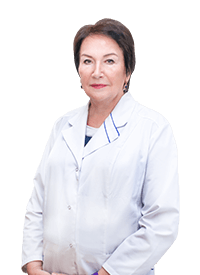 Геппе Наталья АнатольевнаПедиатр, пульмонолог 
Директор клиники, д.м.н., профессор, заведующая кафедрой детских болезней лечебного факультетаГеппе Н. А.Записаться на приемПодробнее о враче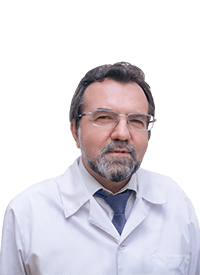 Малахов Александр БорисовичПедиатр, пульмонолог 
д.м.н., профессорМалахов А. Б.Записаться на приемПодробнее о враче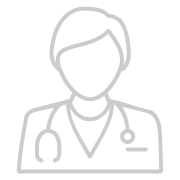 Кочергина Ирина НиколаевнаАллерголог-иммунолог Кочергина И. Н.Записаться на приемПодробнее о врачеМалявина Ульяна СтаниславовнаОториноларинголог 
к.м.н.Малявина У. С.Записаться на приемПодробнее о врачеВитебская Алиса ВитальевнаЭндокринолог 
Заведующая отделением эндокринологии, к.м.н.Витебская А. В.Записаться на приемПодробнее о врачеСичинава Ирина ВениаминовнаПедиатр, гастроэнтеролог 
Куратор отделения гастроэнтерологии, д.м.н., профессорСичинава И. В.Записаться на приемПодробнее о врачеДенисова Анита РобертовнаПедиатр, аллерголог-иммунолог 
к.м.н.Денисова А. Р.Записаться на приемПодробнее о врачеЖолобова Елена СпартаковнаПедиатр, ревматолог 
д.м.н., профессорЖолобова Е. С.Записаться на приемПодробнее о врачеХачатрян Лусине ГрачиковнаПедиатр, невролог 
Куратор отделения психоневрологии, д.м.н., профессорХачатрян Л. Г.Подробнее о враче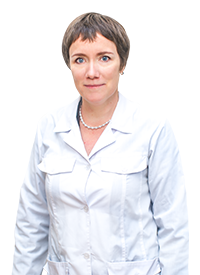 Кудрявцева Ася ВалерьевнаАллерголог-иммунолог 
д.м.н., профессорКудрявцева А. В.Записаться на приемПодробнее о враче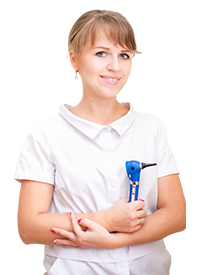 Ботнева Анастасия ВикторовнаПедиатр Ботнева А. В.Записаться на приемПодробнее о враче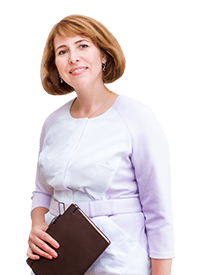 Жучкова Светлана НиколаевнаПедиатр, гастроэнтеролог 
Заведующая лечебно-диагностическим отделениемЖучкова С. Н.Записаться на приемПодробнее о враче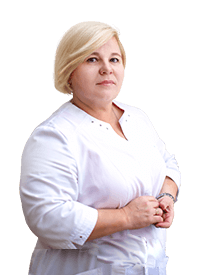 Полотнянко Екатерина ЮрьевнаГастроэнтеролог 
к.м.н.Полотнянко Е. Ю.Записаться на приемПодробнее о враче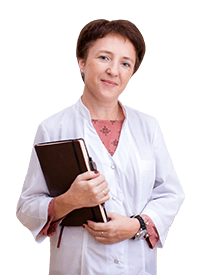 Борисова Елена ВасильевнаГастроэнтеролог 
Заведующая отделением гастроэнтерологии, к.м.н.Борисова Е. В.Записаться на приемПодробнее о враче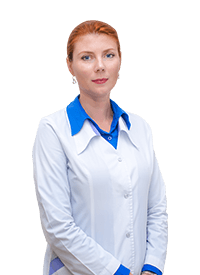 Гребенева Ирина ВладимировнаПульмонолог, аллерголог 
к.м.н.Гребенева И. В.Записаться на приемПодробнее о враче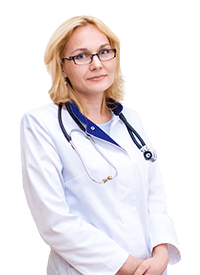 Батырева Оксана ВладимировнаПедиатр 
Заведующая общепедиатрическим отделением, к.м.н.Батырева О. В.Записаться на приемПодробнее о врачеПоказать больше врачей